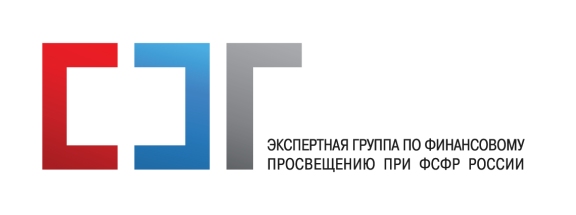 Оценочный лист эксперта по итогам  анализа учебного пособияНазвание и авторы учебного пособия ___________________________________________ФИО эксперта и его должность ________________________________________________Какие разделы оцениваемой книги можно использовать в учебнике по финансовой грамотности? ________________________№ п/пОцениваемые критерииБалл1 – 5Комментарий1Соблюдение методологических и методических требований2Наличие примеров из реальной жизни России3Простота языка, доступность изложения материала, без перегруженности специальными терминами, наличие глоссария4Сбалансированное и продуктивное наличие иллюстративных материалов, схем, графиков, учебных приложений, дисков и др.5Наличие практической части, система задач и упражнений6Соблюдение стилистических норм современного русского языка7Выполнение дидактических правил доступности в обучении, системно-логическое построение информации8Соответствие содержания  возрастной группе учащихся9Учебное пособие формирует знания, умения и навыки